Приложение № 1 к постановлению                                                                               от «___»_________2022 г    №________СХЕМА РАСПОЛОЖЕНИЯ  ГРАНИЦ  ПУБЛИЧНОГО СЕРВИТУТАПлощадь испрашиваемого публичного сервитута 37 кв. м, в том числе:Площадь испрашиваемого публичного сервитута 37 кв. м, в том числе:Площадь испрашиваемого публичного сервитута 37 кв. м, в том числе:Площадь испрашиваемого публичного сервитута на не разграниченных землях - 27 кв. м;Площадь испрашиваемого публичного сервитута на не разграниченных землях - 27 кв. м;Площадь испрашиваемого публичного сервитута на не разграниченных землях - 27 кв. м;Площадь испрашиваемого публичного сервитута на земельном участке 38:17:000000:1781 -1 0 кв.м.Площадь испрашиваемого публичного сервитута на земельном участке 38:17:000000:1781 -1 0 кв.м.Площадь испрашиваемого публичного сервитута на земельном участке 38:17:000000:1781 -1 0 кв.м.Обозначение характерных точек границКоординаты, мКоординаты, мОбозначение характерных точек границXY123:ЗУ1(1)––н1949774.653195852.37н2949774.013195853.15н3949773.243195852.51н4949773.873195851.74н1949774.653195852.37:ЗУ1(2)––н5949877.563195897.51н6949876.893195898.26н7949876.153195897.60н8949876.813195896.85н5949877.563195897.51:ЗУ1(3)––н9949908.853195914.05н10949908.393195914.94н11949907.503195914.48н12949907.963195913.59н9949908.853195914.05:ЗУ1(4)––н13949939.183195928.76н14949938.743195929.66н15949937.843195929.22н16949938.283195928.32н13949939.183195928.76:ЗУ1(5)––н17949970.083195943.93н18949969.643195944.83н19949968.743195944.40н20949969.183195943.50н17949970.083195943.93:ЗУ1(6)––н21949999.993195958.37н22949999.553195959.27н23949998.653195958.83н24949999.093195957.93н21949999.993195958.37:ЗУ1(7)––н25950033.233195974.75н26950033.813195975.57н27950032.993195976.15н28950032.413195975.33н25950033.233195974.75:ЗУ1(8)––н29950093.863196105.67н30950093.753196106.66н31950092.763196106.56н32950092.863196105.56н29950093.863196105.67:ЗУ1(9)––н33950126.903196109.19н34950126.783196110.19н35950125.793196110.07н36950125.903196109.08н33950126.903196109.19:ЗУ1(10)––н37950140.403196110.91н38950140.313196111.91н39950139.313196111.82н40950139.403196110.82н37950140.403196110.91:ЗУ1(11)––н41950059.633196098.02н42950059.413196102.99н43950058.423196102.95н44950058.633196097.98н41950059.633196098.02:ЗУ1(12)––н45950222.553196109.92н46950221.753196110.52н47950223.553196112.91н48950224.363196112.34н45950222.553196109.92:ЗУ1(13)––н49950195.403196110.38н50950195.653196115.13н51950194.653196115.18н52950194.403196110.43н49950195.403196110.38:ЗУ1(14)––н53950270.523196112.71н54950270.523196113.71н55950267.293196113.70н56950267.303196112.70н53950270.523196112.71:ЗУ1(15)––н57950066.873195992.02н58950066.463195992.94н59950062.043195990.99н60950062.443195990.07н57950066.873195992.02:ЗУ1(16)––н61950225.253196113.51н62950225.953196114.43н63950225.163196115.03н64950224.473196114.11н61950225.253196113.51:ЗУ1(17)––н65950163.323196108.29н66950162.453196113.43н67950160.223196111.69н68950160.273196111.62н69950161.823196111.98н70950162.033196110.97н71950162.523196108.16н65950163.323196108.29:ЗУ1(18)––н72949737.503195869.75н73949737.073195870.65н74949736.633195870.44н75949737.063195869.54н72949737.503195869.75Система координат МСК-38, зона 3Система координат МСК-38, зона 3Система координат МСК-38, зона 3Площадь, кв.м.Цель установления публичного сервитута37Для эксплуатации линейного объекта  " ВЛ-0,4 кВ  ТП 10, линия электропередач от ТП-10"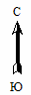 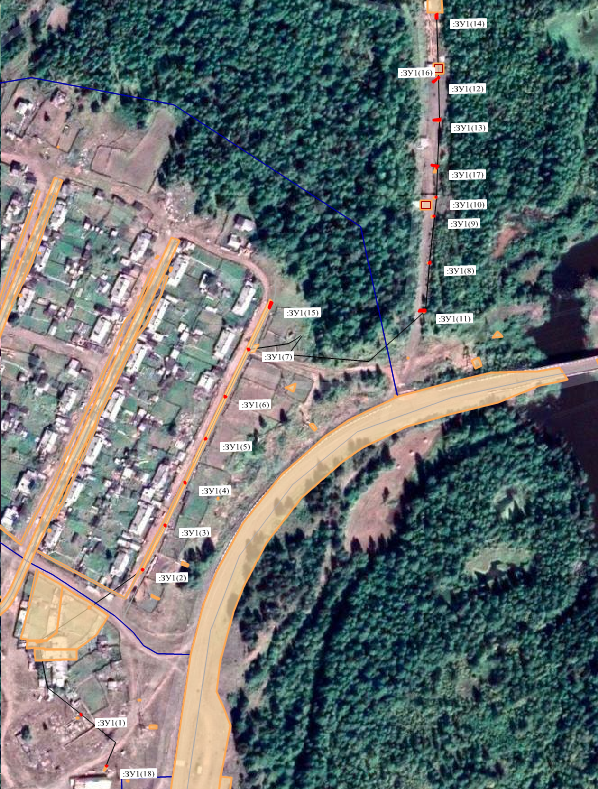 Масштаб 1:5 000                         -- граница публичного сервитута                        -- линия электропередач «ВЛ 0,4 кВ ТП 10, линия электропередач, от ТП 10»                         -- граница земельного участка, сведения о которой внесена  в ЕГРН          :ЗУ1(1)  --  обозначение земельного участка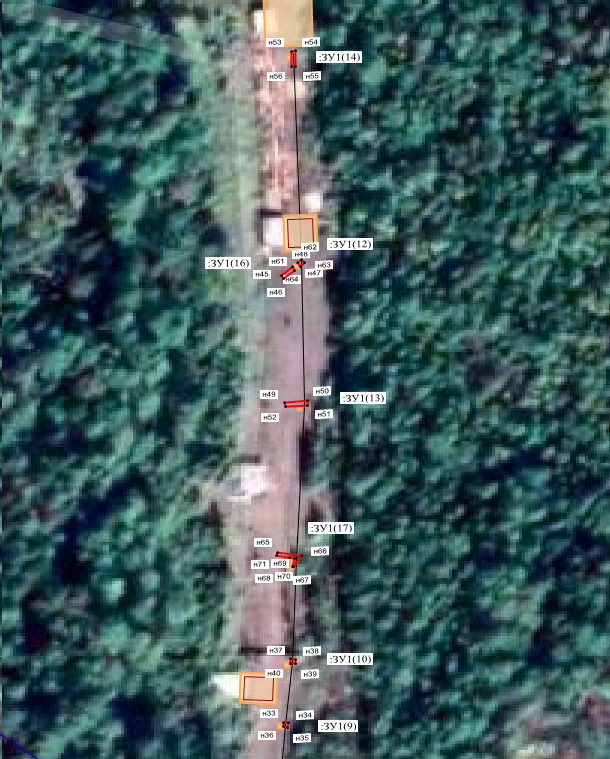 Масштаб 1:1 500                         -- граница публичного сервитута                        -- линия электропередач «ВЛ 0,4 кВ ТП 10, линия электропередач, от ТП 10»                         -- граница земельного участка, сведения о которой внесена  в ЕГРН          38:17:090301  –  номер кадастрового квартала           :ЗУ1(1)   --  обозначение земельного участка                н1   --  обозначение характерных точек публичного сервитута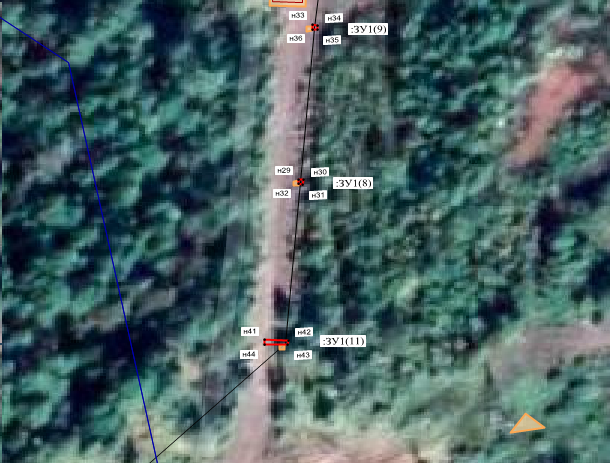 Масштаб 1:1 500                         -- граница публичного сервитута                        -- линия электропередач «ВЛ 0,4 кВ ТП 10, линия электропередач, от ТП 10»                         -- граница земельного участка, сведения о которой внесена  в ЕГРН          38:17:090301  –  номер кадастрового квартала           :ЗУ1(1)   --  обозначение земельного участка                н1   --  обозначение характерных точек публичного сервитута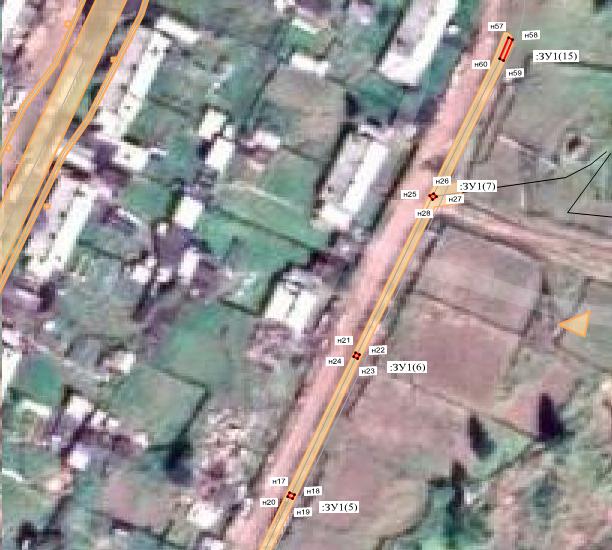 Масштаб 1:1 500                         -- граница публичного сервитута                        -- линия электропередач «ВЛ 0,4 кВ ТП 10, линия электропередач, от ТП 10»                         -- граница земельного участка, сведения о которой внесена  в ЕГРН          38:17:000000:1781 – кадастровый номер земельного участка          38:17:090107  –  номер кадастрового квартала           :ЗУ1(1)   --  обозначение земельного участка                н1   --  обозначение характерных точек публичного сервитута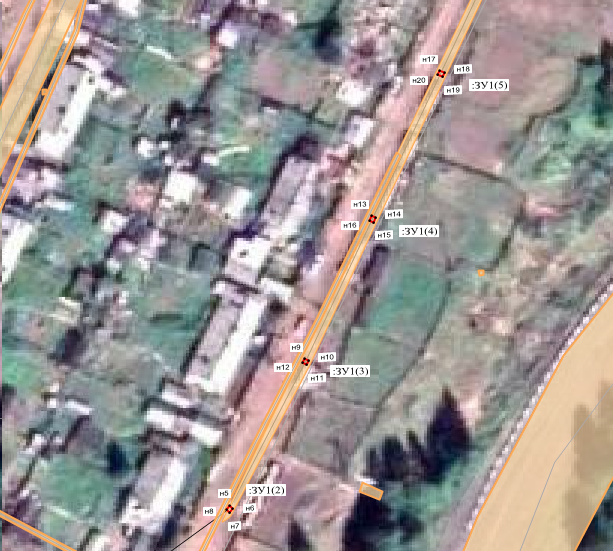 Масштаб 1:1 500                         -- граница публичного сервитута                        -- линия электропередач «ВЛ 0,4 кВ ТП 10, линия электропередач, от ТП 10»                         -- граница земельного участка, сведения о которой внесена  в ЕГРН          38:17:000000:1781– кадастровый номер земельного участка          38:17:090107  –  номер кадастрового квартала           :ЗУ1(1)   --  обозначение земельного участка                н1   --  обозначение характерных точек публичного сервитута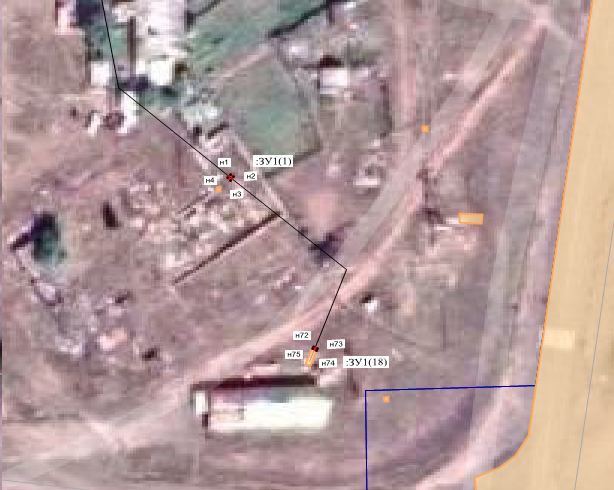 Масштаб 1:1 500                         -- граница публичного сервитута                        -- линия электропередач «ВЛ 0,4 кВ ТП 10, линия электропередач, от ТП 10»                         -- граница земельного участка, сведения о которой внесена  в ЕГРН          38:17:090106  –  номер кадастрового квартала           :ЗУ1(1)   --  обозначение земельного участка                н1   --  обозначение характерных точек публичного сервитута